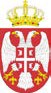 Република СрбијаАутономна Покрајина ВојводинаОпштина АпатинОПШТИНСКА УПРАВА ОПШТИНЕ АПАТИНБрој: 404-456/2018-IVДатум: 04.01.2019. годинеАпатинНа  основу  члана  108.  Закона  о  јавним  набавкама  („Службени  гласник  РС“,  бр.  124/2012,14/2015,68/2015 у даљем тексту: Закон), Начелник општинске управе општине Апатин доноси:ОДЛУКУО ДОДЕЛИ УГОВОРАУговор за јавну набавку услуга - број 52/2018 Услуге обезбеђења додељују се понуђачу:1.  „ Securitas SE doo Beograd“ Autoput za Zagreb, 11080 BeogradОбразложењеНаручилац  Општинска управа општине  Апатин  је  спровела  отворени поступак  јавне  набавке  број 52/2018 Услуге обезбеђења, а на основу Одлуке о покретању поступка јавне набавке услуга, бр. 404-456/2018-IV од дана 30.11.2018. године.У смислу члана 57. Закона, дана 04.12.2018. године позив за подношење понуда и конкурсна документација објављени су на Порталу јавних набавки, и интернет страници наручиоца. Рок за достављање понуда је био до 04.01.2019. године до 12,00 часова. На основу јавног позива, благовремено су пристигле понуде следећих понуђача:1. „ Securitas SE doo Beograd“ Autoput za Zagreb, 11080 BeogradПоступак отварања понуда вођен је дана  04.01.2019. године са почетком у 12,30 часова. На основу члана 104. став 6. Закона, записник о отварању понуда достављен је понуђачима који нису учествовали у поступку отварања понуда.Након отварања понуда, приступило се стручној оцени понуде и сачинио извештај о њој.У  извештају  о  стручној  оцени  понуде,  бр.  404-456/2018-IV од  дана  04.01.2019. године, констатовано је следеће:Предмет и процењена вредност јавне набавке             Предмет  јавне  набавке   услуге - број 52/2018 Услуге обезбеђењаНазив и ознака из општег речника набавки     79710000- услуге обезбеђењаПроцењена вредност јавне набавке (без ПДВ –а): 12.000.000,00 динара без ПДВ-а.2.	Укупно је пристигла 1 (једна) понуде и то:„ Securitas SE doo Beograd“ Autoput za Zagreb, 11080 Beograd3.	Критеријум за доделу уговора : Одлука  о  додели  уговора  о  јавној  набавци  број 52/2018 „ Услуге обезбеђења “  је „ економски најповољнија понуда “.4.	Ранг листа прихватљивих понуда применом критеријума за доделу уговора:            5. 	Ранг листа опозваних понуда:             НЕМА6.	Назив понуђача коме се додељује уговорКомисија   за   јавну   набавку   констатује   да   је   најповољнија   понуда   понуђача   	„ Securitas SE doo Beograd“ Autoput za Zagreb, 11080 BeogradНа основу члана 112. став 2. тачка 5. Закона о јавним набавкама, Уговор  може да се закључи и пре истека рока за подношење захтева за заштиту права понуђача.На основу горе изнетог, одлучено је као у изреци ове одлуке.Поука о правном леку: Против ове одлуке понуђач може поднети захтев за заштиту права у року од 10 (десет) дана од дана објављиваља Одлуке на Порталу јавних набавки, на начин предвиђен чланом 149. Закона.НАЧЕЛНИК ОПШТИНСКЕ УПРАВЕ ОПШТИНЕ АПАТИНдипл. правник Недељко ВученовићРбНазив понуђачаПонуђена ценабез ПДВ - аПонуђена ценаса ПДВ - ом1.„ Securitas SE doo Beograd“ Autoput za Zagreb, 11080 Beograd11.995.296,00  динара14.394.355,20  динара